Publicado en Sigüenza el 15/11/2018 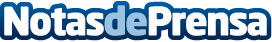 A finales de noviembre y primeros de diciembre, III Jornadas Micológicas de Sigüenza Menús y pinchos basados en setas y hongos; y, este año, la segunda edición de un concurso fotográfico en Facebook componen los argumentos principales de unas Jornadas, que forman parte de la iniciativa #SiguenzaGastrónomica y en las que se une toda la ciudad para reivindicar el que es uno de sus tesoros culinarios, como son los hongos y las setas. Toda la información en www.siguenzagastronomica.comDatos de contacto:Ayuntamiento de SigüenzaNota de prensa publicada en: https://www.notasdeprensa.es/a-finales-de-noviembre-y-primeros-de-diciembre Categorias: Gastronomía Castilla La Mancha Eventos Patrimonio http://www.notasdeprensa.es